IntroducciónAnte el crecimiento exponencial del ecosistema de la IoT en todo el mundo y el número de dispositivos de la IoT conectados a la red, resulta necesario estudiar los aspectos relacionados con seguridad de la IoT para garantizar la estabilidad y la seguridad de las redes y de los usuarios de estos dispositivos. Además, teniendo en cuenta los diversos sectores verticales en los que se utiliza la IoT para desplegar nuevas soluciones creativas (como las ciudades inteligentes, la cibersalud y la educación), es importante estudiar estas propuestas y cómo pueden ayudar a los miembros de la UIT a cumplir los ODS, además de cómo el ecosistema de la IoT puede mejorar la economía y la vida de la población, especialmente en los países en desarrollo.Por último, se introducen algunos cambios de edición para aclarar la participación de las Comisiones de Estudio en los estudios sobre IoT.PropuestaModificar la Resolución 98 habida cuenta de los aspectos mencionados.MOD	IAP/39A23/1RESOLUCIÓN 98 ()Refuerzo de la normalización sobre Internet de las cosas y las ciudades
y comunidades inteligentes para el desarrollo mundial(Hammamet, 2016)La Asamblea Mundial de Normalización de las Telecomunicaciones (),recordandoa)	la Resolución 197 () de la Conferencia de Plenipotenciarios, relativa a la facilitación de Internet de las cosas (IoT) como preparación para un mundo globalmente conectado;b)	la Resolución 66 () de la Asamblea de Radiocomunicaciones, relativa a los estudios relativos a sistemas y aplicaciones inalámbricos para el desarrollo de IoT;c)	la Resolución 58 (Rev. ) de la Conferencia Mundial de Desarrollo de las Telecomunicaciones (CMDT), en virtud de la cual se invita a los Estados Miembros a promover y llevar a cabo actividades de investigación y desarrollo de equipos, servicios y programas accesibles para las TIC;d)	;e)	la Recomendación UIT-T Y.4000/Y.2060 relativa a la descripción general de IoT, en la que IoT se define como la "infraestructura mundial para la sociedad de la información que propicia la prestación de servicios avanzados mediante la interconexión de objetos (físicos y virtuales) gracias a la interoperabilidad de tecnologías de la información y la comunicación (TIC) presentes y futuras";f)	la Recomendación UIT-T Y.4702 relativa a los requisitos comunes y capacidades de la gestión de dispositivos en IoT, la cual establece los requisitos y capacidades comunes para la gestión de dispositivos de IoT para diferentes escenarios de aplicación,considerandoa)	que se espera que el despliegue de tecnologías de IoT permita conectar millones de dispositivos a la red antes del 2020, con consecuencias en casi todos los aspectos de la vida cotidiana;b)	la importancia de IoT para contribuir al cumplimiento de la Agenda 2030 para el Desarrollo Sostenible;c)	que varios sectores, entre ellos los relativos a la energía, el transporte, la sanidad, la agricultura colaboran en el desarrollo de tecnologías de IoT, aplicaciones y servicios de ciudades y comunidades inteligentes (C+CI) que puedan aplicarse a diversos sectores;d)	que IoT puede ser un catalizador esencial de la sociedad de la información y ofrece la oportunidad para transformar la infraestructura urbana, aprovechando entre otros las eficiencias de los edificios y sistemas de transporte inteligentes, y las redes inteligentes de suministro eléctrico y agua, trabajando en conjunto con los servicios para beneficio de los usuarios;e)	que el desarrollo de IoT puede ayudar a mejorar el desarrollo global, la investigación, la entrega de servicios básicos y la supervisión y evaluación de programas en diferentes sectores;f)	que IoT abarca varios actores y diversas esferas, lo cual requiere una coordinación y cooperación;g)	que IoT ha evolucionado hasta englobar una amplia variedad de aplicaciones con diferentes propósitos y requisitos, por lo cual se requiere la coordinación con otros organismos internacionales de normalización y con otras organizaciones relacionadas para integrar mayores marcos de estandarización;h)	que la normativa técnica y las asociaciones entre los sectores público y privado puede ayudar a reducir los tiempos y los costes de implantación de IoT, beneficiando a las economías de escala;i)	que el UIT-T debería desempeñar un papel fundamental en la elaboración de normas relativas a IoT y las C+CI;j)	que es importante evaluar y normalizar colaborativamente la interoperabilidad de datos de IoT;k)	que IoT puede incidir en muchos ámbitos, lo que podría requerir la cooperación adicional entre entidades nacionales, regionales e internacionales interesadas en aspectos pertinentes, con el fin de maximizar los beneficios de IoTreconociendoa)	que se están elaborando especificaciones técnicas sobre la IoT en el marco de foros industriales y proyectos de asociación de organizaciones de normalización;)	que el objetivo de la Actividad de Coordinación Conjunta sobre la Internet de las cosas y las ciudades y comunidades inteligentes (JCA-IoT-C+CI), bajo la dirección de la Comisión de Estudio 20 (CE 20) del UIT-T, es coordinar la labor sobre IoT y las C+CI en la UIT, y recabar la cooperación de organismos externos que trabajan dicho campo;)	los avances importantes logrados en pro de la colaboración entre el UIT-T y otras organizaciones;)	que la Comisión de Estudio 20 es responsable de los estudios y los trabajos de normalización sobre IoT y sus aplicaciones, incluidas las C+CI;)	que asimismo la CE 20 del UIT-T es una plataforma única donde los Miembros del UIT-T, incluidos , Miembros de Sector Asociados pueden reunirse para influir sobre la elaboración de normas internacionales de IoT y su aplicaciónresuelve encargar a la Comisión de Estudio 20 del Sector de Normalización de Telecomunicaciones de la UIT1	que elabore Recomendaciones del UIT-T para fomentar la IoT y las C+CI, en particular sobre aspectos relativos a las nuevas tecnologías e industrias verticales;2	que continúe sus trabajos, en el marco de su mandato, prestando particular atención al diseño de una hoja de ruta y de normas de telecomunicaciones internacionales armonizadas y coordinadas para el desarrollo de IoT, teniendo en cuenta las necesidades de cada región y fomentando un entorno de competencia;3	que colabore con organizaciones de normalización y otros interesados relacionados con IoT, en particular foros y asociaciones industriales, consorcios y organismos de normalización, así como otras Comisiones de Estudio competentes del UIT-T, en cuenta los trabajos correspondientes;4	que recopile, evalúe y divulgue casos de utilización de la IoT, desde el punto de vista de la interoperabilidad y la normalización, para el intercambio de datos e información,encarga al Director de la Oficina de Normalización de las Telecomunicaciones1	que proporcione la asistencia necesaria para aprovechar las oportunidades dentro del presupuesto asignado, para promover trabajos de normalización de calidad de manera oportuna y comunicar con los sectores de las telecomunicaciones y las TIC, a fin de fomentar su participación en las actividades de normalización del UIT-T sobre IoT y las C+CI;2	que, en colaboración con los Estados Miembros y ciudades, lleve a cabo proyectos piloto en diversas ciudades en relación con las actividades de evaluación de los indicadores fundamentales de rendimiento (IFR) de C+CI, con objeto de facilitar la aplicación e implantación de las normas sobre IoT y las C+CI en todo el mundo;3	que siga prestando apoyo a la iniciativa "Unidos por las ciudades inteligentes y sostenibles (U4SSC)", puesta en marcha por la UIT y la Comisión Económica para Europa de las Naciones Unidas en mayo de 2016, y que comparta sus productos finales con la CE 20 del UIT-T y otras CE interesadas;4	que siga fomentando la colaboración con otras organizaciones internacionales de normalización y organizaciones conexas, a fin de aumentar el desarrollo de normas e informes internacionales de telecomunicaciones que favorezcan la interoperabilidad de los servicios de IoT,encarga al Director de la Oficina de Normalización de las Telecomunicaciones, en colaboración con los Directores de la Oficina de Desarrollo de las Telecomunicaciones y la Oficina de Radiocomunicaciones1	que prepare informes en los que se consideren, en particular, las necesidades de los países en desarrollo en lo que respecta a los estudios relacionados con IoT y sus aplicaciones, redes de sensores, servicios e infraestructura;2	que siga divulgando publicaciones de la UIT sobre IoT y C+CI, y organice foros, seminarios y talleres al respecto, teniendo cuenta en particular las necesidades de los países en desarrolloinvita a los Miembros del Sector de Normalización de Telecomunicaciones de la UIT1	a presentar contribuciones y a continuar participando activamente en los trabajos de la CE 20 del UIT-T y en los estudios sobre la IoT y C+CI que lleve a cabo el UIT-T;2	a desarrollar planes rectores e intercambiar casos de utilización y prácticas idóneas a fin de promover C+CI y el desarrollo social y el crecimiento económico;3	a cooperar e intercambiar experiencias y conocimientos respecto a este tema;4	a fomentar y organizar foros, seminarios y talleres sobre IoT, para promover la innovación, el desarrollo y el crecimiento en tecnologías y soluciones de IoT;5	a tomar todas las medidas necesarias que faciliten el crecimiento de IoT en ámbitos tales como el de la normalización. ______________Asamblea Mundial de Normalización de las Telecomunicaciones (AMNT-20)Ginebra, 1-9 de marzo de 2022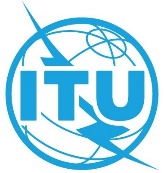 SESIÓN PLENARIAAddéndum 23 al
Documento 39-S24 de marzo de 2021Original: inglésEstados Miembros de la Comisión Interamericana de Telecomunicaciones (CITEL)Estados Miembros de la Comisión Interamericana de Telecomunicaciones (CITEL)PROPUESTA DE MODIFICACIÓN DE LA RESOLUCIÓN 98PROPUESTA DE MODIFICACIÓN DE LA RESOLUCIÓN 98Resumen:La Resolución 98 de la AMNT trata de la normalización de la Internet de las cosas y de las ciudades y comunidades inteligentes para el desarrollo mundial; las modificaciones propuestas por la CITEL a la Resolución 98 tienen en cuenta la necesidad de estudiar los aspectos relativos a la seguridad de la IoT, el modo en que el ecosistema de la IoT puede contribuir a la consecución de los Objetivos de Desarrollo Sostenible de las Naciones Unidas y a mejorar los países en desarrollo.